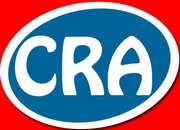 COMMUNITY RECREATION ASSOCIATION, INC.W. MURRAY CRANE COMMUNITY HOUSE400 Main StreetDalton, Massachusetts 01226(413) 684-0260www.daltoncra.orgFlag Football League Rules:This is an instructional league. No league standings are kept.Games will be weeknights and Saturday mornings at Pinegrove Park.Games will be (4) 15 minute quarters running time.All possessions will start on the 10 yard line.Each team will get 4 downs to get a first down 10 yards.A fumble will be blown dead on a bad snap/handoff unless the offense team picks it right up. Bad snap = play over.Teams will play 8 vs. 8 with 4 linemen, maximum rush 4 kids.Obvious penalties will be called so the kids learn the rules. Holding, clipping, tackling/offsides. Goal is for the kids to learn these rules.Kids on line should be matched up by size when possible. All kids should get a chance to run the ball.Games will be played in light rain. If heavy rain or not sure, call the CRA at 684-0260 -   1 hour before the game or check the Dalton CRA website at www.daltoncra.org.League goals:For all kids to learn the basic rules of football.For all to learn, improve and have fun!Good Sportsmanship from all!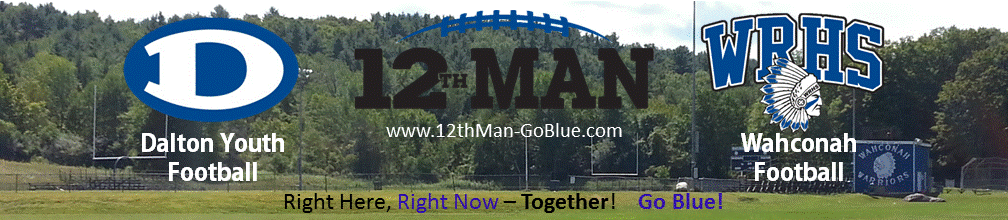 Flag Football Team & Coach Information:Program Director: Dan McMahon; dmcmahon@daltoncra.org or 684.0260 x2042016 Flag Football ScheduleProgram Director: Dan McMahon; dmcmahon@daltoncra.org or 684.0260 x204TeamCoachCoach Ph. NumberCoach EmailPackersChris Gallagher329-3995gallagher28@gmail.comPatriotsMike Hinkley441-2304mmghinkley@gmail.comGiantsPaul Hermanski443-6216PanthersMike Hagmaier684-1762michaelhagmaier@gmail.comDayDateTimeTeamvsTeam FieldThursday9/85:30pmPackersvs.GiantsPinegroveFriday9/95:30pmPanthersvs.PatriotsPinegroveMonday9/125:30pmGiantsvs.PanthersPinegroveWednesday9/145:30pmPackersvs.PatriotsPinegroveThursday9/155:30pmPanthersvs.PackersPinegroveMonday9/195:30pmGiantsvs.PatriotsPinegroveWednesday9/215:30pmPackersvs.GiantsPinegroveSaturday9/249:00amPatriotsvs.PanthersPinegroveMonday9/265:30pmPanthersvs.GiantsPinegroveWednesday9/285:30pmPackersvs.PatriotsPinegroveThursday9/295:30pmPanthersvs.PackersPinegroveSaturday10/19:00amGiantsvs.PatriotsPinegroveMonday10/35:30pmPatriotsvs.PanthersPinegroveWednesday10/55:30pmPackersvs.GiantsPinegroveThursday10/6Youth Night !  Wear uniform!Youth Night !  Wear uniform!Youth Night !  Wear uniform!WRHSTuesday10/115:30pmPanthersvs.GiantsPinegroveWednesday10/125:30pmPackersvs.PatriotsPinegroveSaturday10/159:00amPanthersvs.PatriotsPinegroveWednesday10/195:30pmPatriotsvs.GiantsPinegroveSaturday10/229:00amGiantsvs.PackersPinegrove11:00amPatriotsvs.PanthersPinegroveSaturday10/291:00pm-2:30pmEnd of Season-Pizza & Pool PartyEnd of Season-Pizza & Pool PartyEnd of Season-Pizza & Pool PartyCRA